INVOICETermsPlease pay invoice by DD/MM/YYYY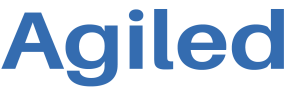 Invoice number            Date of issue 00001                        mm/dd/yyyyDescriptionUnit costUnit costUnit costQty/HR rateQty/HR rateQty/HR rateAmountAmountYour item name$0$0$0111$0$0Your item name$0$0$0111$0$0Your item name$0$0$0111$0$0Your item name$0$0$0111$0$0Your item name$0$0$0111$0$0Your item name$0$0$0111$0$0Your item name$0$0$0111$0$0SubtotalSubtotal$0$0$0DiscountDiscount$0$0$0(Tax rate)(Tax rate)0%0%0%TaxTax$0$0$0